المعلومات الشخصية/ Personal information :المؤهلات الأكاديمية / Academic Qualifications  :المؤهلات(أو الدورات) الاحترافية/ Professional Qualification: أوراق عمل منشورة ومجالاتها  /publishedproject paperالخبرات الأكاديمية وسجل التوظيف/ Service records / Academicexperiences :العضويات المهنية/ Professional Membership: الجوائز الأكاديمية/ Academic Award: الإشراف على الأطروحات العلمية ومشاريع الدراسات العليا (الماجستير والدكتوراه)  . Supervision of (Post graduates) (PhD and Master degrees) theses and Projects:الندوات والمؤتمرات الرسمية/Official Forums, seminars and Conferences  :اللقب العلمي:أستاذ مشاركصورة شخصية.Academic title:Assistant professorPersonal Photoالاسم:صلاح عبدالتواب سعداوي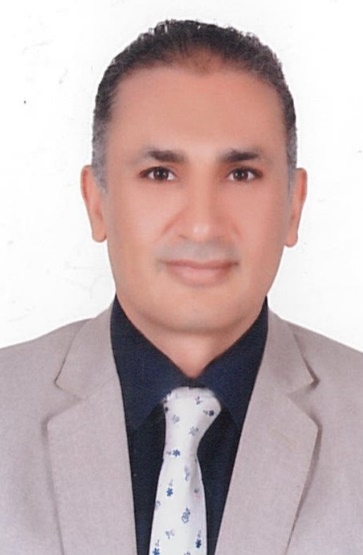 Name:Salah abd eltawab saday الجنسية:مصريNationality:Egyptianاللغات (التي يجيدها).:اللغة العربية Languages:Arabic languageرقم الجوالMP0100617967201141997709تليفون البيتHP0235633863البريد الإلكتروني Email Salah.abdeltawab@mediu.mydy.salah.abdeltawab@gmail.comاسم المؤهل.المؤسسة المُصدرة لهالدولةتاريخ الإصدارQualification TitleIssued by (institute’s name)The countryDatePhDالدكتوراه في الشريعة الإسلامية ( الفقه وأصوله )كلية دار العلوم ـ جامعة القاهرةمصر2009Masterالماجستير في الشريعة الإسلامية ( الفقه وأصوله )كلية دار العلوم ـ جامعة القاهرة مصر2004Bachelorالبكالوريوس (الإجازة العالية)كلية دار العلوم ـ جامعة الفيوممصر1995Certificate High Schoolشهادة الثانوية العامةمدرسة جابر جاد الثانويةمصر1991اسم المؤهل (الدورة).المؤسسة المُصدرة لهالدولةتاريخ الإصدارQualification TitleIssued by (institute’s name)The countryDateدورة في قيادة الحاسب الآلي ( الكمبيوتر) وزارة التربية والتعليم مصر200دورة في العلوم التربويةوزراة التربية والتعليممصر2001إجازة في القرآن الكريم برواية حفص عن عاصم من طريق الشاطبيةحلقات القرآن الكريم بالرياض بالمملكة العربية السعودية2009دورة تدريبة على استخدام برنامج الوزيك للتعليم عن بعد جامعة المدينة العالميةمصر2011دورة تدريبية على كيفية استخدام برامج عليم للتعليم عن بعد جامعة المدينة العالمية مصر2011دورة تدريبية عن التعامل مع جوجل سكلر ، وتحميل المستلات البحثية جامعة المدينة العالميةمصر2013بين الشرعية الإسلامية والعلوم الإنسانية معهد الدراسات الإنسانية مصر2012دور بنك الموضوعات في إثراء مسيرة البحث العلمي وطرق التعامل عليه بجامعة المدينة العالميةResearch Topics Bank role in enriching the scientific research and its procedures on CMSجامعة المدينةالعالمية مصر2014بين الشرعية الإسلامية والعلوم الإنسانية معهد الدراسات الإنسانية مصر2012بين العلوم الإنسانية والشرعية مركز صالح كامل بجامعة الأزهر الشريفمصر2013القياس والتويم التربوي وبناء بنك الأسئلة الالكترونيجامعة المدينة العالميةمصر2013التدريب على أعمال الدراسات العليا في نظام الحرم الجامعيTraining on Research and Development Tasks on CMSجامعة المدينة العالمية مصر2014كيف تعد ملفًا للترقية – أستاذ مشارك؟How to Prepare an Upgrade profileجامعةالمدينةالعالمية مصر2014التحديات الدعوية بعد الربيع العربيDawah Challenges after Arab Spring Revolutions.جامعة المدينة العالمية مصر2014أثر التكنولوجيا المعاصرة في تعلم القرآن الكريم وتعليمهModern Technology Impact in Learning and Teaching of the Holy Quranجامعةالمدينةالعالمية مصر2014ما لا يسع الباحث جهله في علم الحديثWhat Researcher Can’t Ignore In Hadith Scienceجامعة المدينة العالمية مصر 2014أنماط المكونات التعليمية الإلكترونية ومحدداتهاEducational Electronic Components and Their Determinantsجامعة المدينة العالميةمصر2014معايير تقييم الانتاج العلميCriteria for evaluating the scientific productionجامعة المدينة العالمية مصر2014الشريعة الإسلامية بين التأثير والتأثجامعة المدينة العالميةمصر2015كيفية استخدام البوربوينت لتقديم الأبحاث العلميجامعة المدينة العالميةمصر2015"التفسير العلمي للقرآن الكريم بين مؤيديه ومعارضيهجامعة المدينة العالميةمصر2015الانحراف في تفسير القرآن الكريم - تاريخه، ودوافعه، ،وموقف أهل السنة منه.جامعة المدينة العالميةشرح الجوانب المنهجية لدليل الدراسات العليا الجديدجامعة المدينة العالميةمصر2015شرح الجوانب الاجرائية والفنية لدليل الدراساتجامعة المدينة العالميةمصر2015نظرية الضبط عند المحدثين وأثرها في الروايةجامعة المدينة العالميةمصر2015مقاصد الشريعة الإسلامية وأثرها في الأحكام الشرعيةجامعة المدينة العالميةمصر2015اللغة العربية وتحديات العولمةجامعة المدينة العالميةمصر2015رقمالمجال العلميعنوان الكتاب.تاريخ النشرمعلومات النشر.Nosubject areaPublicationtitlepublication datepublication detailsالفقه الفقه الحنبلي الميسر2013دار الفضيلة العقيدة شرح أسماء الله الحسنى 2012دار الفضيلة الثقافةالإسلامية مائة قصة عن سماحة الإسلام مع غير المسلمين2011دار الفضيلة الثقافة الإسلامية مائة قصة عن صلاح الدين الأيوبي2011دار الفضيلة تحقيق كتاب الفقه الشافعي الميسر2012دار الفضيلة تحقيق الأمثال في القرآن الكريم والسنة النبوية2012دار الفضيلةثقافة إسلاميةمختصر شروح الحكم العطائية2014دار الفضيلةتاريخ المذاهبألف معلومة عن تاريخ المذاهب الفقهية دار الفضيلة 2013تحقيقعلم أصول الفقه الميسر المسمى لباب النقول في علم الأصول للعلامة عبدالله بن محمد بن يحيى بن محمد  دار المشارق2017تحقيقشرح العشماوية في الفقه المالكي دار المشارق2017ثقافة إسلاميةألف معلومة عن القرآن الكريمدار المشارق2017العقيدة ألف معلومة عن المعتزلةدار المشارقتحت الطبعالعقيدةألف معلومة عن الأشعريةدار المشارقتحت الطبعالمُسمى الوظيفياسم الجهة.عنوان الجهةعدد سنوات الخدمةبداية الخدمةنهاية الخدمة (الاستقالة)Designationname of organizationAddress of the organizationNo. of service yearsEmployment dateresignation dateمدرس للغة العربية والتربية الإسلاميةمدارس حكومية مصر1319992011معلم ومشرف تربوي للغة العربية والشريعة الإسلاميةمدارس أهلية المملكلة العربية السعودية620052010أستاذ مساعد حتى 2014ثم أستاذ مشارككلية العلوم الإسلامية ـ جامعة المدينة العالمية مصر32011حتى الآن وكليل عمادة البحث العلمي جامعة المدينة العالمية مصر2 من 2013 وحتى منتصف 2016محتى الآنالإشراف على العديد من الرسائل العلمية ماجستير ودكتوراهجامعة المجدينةالعالميةمصرمنذ العمل بالجامعةحتى الآنمناقشة العديد من رسائل الماجستير والدكتوراهجامعة المدينة العالميةمصرمنذ العمل بالجامعةحتى الآنمسمى  العضوية.رقم العضوية.اسم الجهة.تاريخ بداية العضويةتاريخ نهاية العضويةMembership Namemembership noOrganizationStartedEnd.عضو  لجنة القضايا الفقهية المعاصرة المجلس الأعلى للشؤون الأسلامية 20132014عضو الاتحاد العالمي لعلماء المسلمين الاتحاد العالمي لعلماء المسلمين 2012حتى الآنرئيس لجنة اختيار قبول الطلاب من غير المتخصصينجامعة المدينة العالمية2020عضو الاتحاد العالمي لعلماء اللغة العربية الاتحاد العالمي لعلماء اللغةالعربية2021حتى الآناسم الجائزة.فئةالجائزةالجهةالمُقدمة للجائزةدولةالجائزةتاريخالحصولعلىالجائزةaward namecategoryawarding institutionawarding countryyear receivedالحصول على شهادات تقدير كمعلم مثاليشهادة تقديرمدارس الامتياز الأهلية بالرياضالمملكة العربية السعودية206، 207،208،209الحصول على شهادات نقدير كمشرف تربويشهادة تقديرمدارس الامتياز الأهلية بالرياض ـ مركز الإشراف التربويالمملكة العربية السعودية208،209،2010الحصول على الجائزة الأول في الإلقاء الشعريدرع الجائزة الأولىمديرية التربية والتعليم بغرب الرياضالمملكة العربية السعودية207،208،209عنوان البحث (المشروع)اسم الطالبالمستوى اسم المؤسسة التعليميةالدولةTheses/project TitleStudent NameLevel The countryالأخطاء الحديثية وأثرها على الأحكام الفقهية علي نجم ماجستيرجامعة المدينة مصرأحكام الطلاق مقارنة بالقانون التايوانيشاو باوماجستيرجامعة المدينة مصرتحقيق حاشية الشوبري من أول باب الطهارة وحتى قصر الصلاة محمد سراج الناصريدكتوراه جامعة المدينة مصرمعيار المرابحة الصادر عن هيئة المحاسبة والمراجعة للمؤسساتالمالية دراسة تاصيلية تطبييةمحمد محمود شحاته دكتوراه جامعة المدينة مصرسنن التمكين وأثرها على السياسة الشرعيةعبدالله المبارك ماجستير جامعةالمدينة مصرالأحكامُ الفقهيّةُ الّتي علَّقَ الإمامُ الشّافعيّ رحمه الله القول بها على صحّةِ الحديث كتاب الأم نموذجا (دراسة فقهيّة مقارنة)كولوبالي ليماندكتوراه جامعة المدينةمصراختيارات أبي بكر الأبهري في باب المعاملات صلاح المجبل ماجستيرجامعة المدينةمصرالحيل في الفقه الإسلامي وأثرها في كتاب الأيمان والطلاقسارية محمدماجستيرجامعةالمدينةمصرالجرائم المتعلة بالأسرة في الفه الإسلاميماهر مصلحماجستيرجامعةالمدينةمصرقاعدة المعروف بين التجار كالمشروط بينهم حسين عبدالحليم ماجستيرجامعة المدينةمصردراسة نقدية على قانون تجميع الأحكام الإسلامية هاريانتوماجستيرجامعة المدينةمصرأحكام التعايش السلمي وأبرز تطبياته في الكويتراضي العيوسماجستيرجامعةالمدينةمصرالإجماع عند الإمامالمَوْزَعِي في كتابه (( تيسير البيان لأحكام القرآن)) دراسة أصولية تطبيقية مصطفى عبد المحسنماجستيرجامعة المدينة العالميةمصرفقه الإمام النسائي من خلال تراجمه لكتاب السنن الصغرى دراسة مقارنةنجاة حسينماجستيرجامعة المدينة العالميةمصر
الاختيارات الفقهية للشيخ عبد الله بن عبدالرحمن البسام رحمه الله في البيع و أحكام الأسرة دراسة فقهية مقارنةمحمد عبد الله ماجستيرجامعة المدينة العالميةمصرتعليل الأحكام في المذهب الحنبليمنيب محموددكتوراهجامعة المدينةالعالميةمصرالمعاملات المصرفية الأندلسية فقهية مقارنة بالشريعة الإسلاميةروستانجدكتوراهجامعة المدينةالعالميةمصرقواعد النقض والإبرام وتطبيقاتها في النظام القضائي جمعا ودراسة عبدالكبير عليدكتوراهجامعة المدينة العالميةمصرأحكام الأراضي البيضاء دراسة فقهية مقارنة بالقانونخالد بن عبدالعزيز الشهريدكتوراهجامعة المدينة العالميةمصرتحقيق المناط وتطبيقاته دراسة فقهية أصوليةسوسن الخطيبدكتوراهجامعة المدينة العالمية مصراسم المؤتمر/المنتدى.مكان الانعقاد.الجهة المُنظمة.تاريخ الانعقاد.Forum/Conference titlePlaceOrganized bydateبناء الشخصية المسلمة المعاصرة جامعة القاهرة كلية دار العلوم ـ جامعة القاهرة ن بالاشتراك مع معهد الدراسات المعرفية 2012جهود العلماء المصريين في الدراسات العربية والإسلامية جامة الفيومكلية دار العلوم جامعة الفيوم15،16مارس 2015التراث وإشكاليات الثقافة العربية جامعة قناة السوبسكلية الأداب والسياحة والفنادق2015مؤتمر الثقافة العربية والعمران بجامعة قناة السويسجامعة قناة السويسكلية الآداب2016المؤتمر الدولي الثالث للدراسات الإسلامية المعاصرة والقضايا المستجدة جامعة المدينة العالمية كلية العلوم الإسلامية 2020